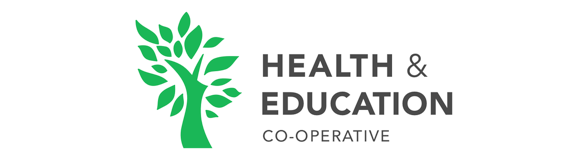 Health and Education Co-operativeNMP North ConferenceAgendaLocation:  University of Salford
Date:  5th June
Time:  9:30am-4:30pm9:30 Registration and Networking10:00 Opening Presentation, Sam Sherrington, AFP Chair10:15 Designated Prescribing Practitioner, Wing Tang, GPhCAn update on the development as aspirations of DPP role10:45 Social prescribing, Michelle Howarth, University of SalfordSocial Prescribing and the role of NMP11:15 Tea and coffee break11:45 ‘My Medicine and Me’, Graham Prestwich How to help patients get the most from their medicine12:15 Learning from inspections, Andrew Mikhail, RPS12:45 Dilyse Nuttall Award and Contribution to Practice Award1:05-1:50 Lunch1:50 – 3:35 Attend 2 out of the following 3 workshops by University partners: Skills to become a DPP, Remote prescribing principles, Pharmacists and New standards. 3:50 HEIs working together, Claire Callaghan, NWNMPEG Chair4:15-4:30 Closing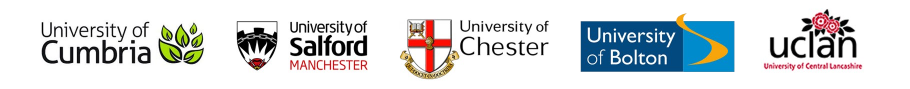 